Journalism and Media Communications   Course No. 30100	Credit: 0.5Pathways and CIP Codes: Media Design and Communication (11.0801)Course Description: Technical Level: Journalism and Media Communications enable students to understand and critically evaluate the role of media in society.  Course content typically includes investigation of visual images, printed material, and audio segments as tools of information, entertainment, and communication in relation to media. Topics include an exploration of the role media, and the communications industry has in society, the development of the technical skills related to journalistic writing and interviewing, as well as understand the ethical and legal issues related to the field.Directions: The following competencies are required for full approval of this course. Check the appropriate number to indicate the level of competency reached for learner evaluation.RATING SCALE:4.	Exemplary Achievement: Student possesses outstanding knowledge, skills or professional attitude.3.	Proficient Achievement: Student demonstrates good knowledge, skills or professional attitude. Requires limited supervision.2.	Limited Achievement: Student demonstrates fragmented knowledge, skills or professional attitude. Requires close supervision.1.	Inadequate Achievement: Student lacks knowledge, skills or professional attitude.0.	No Instruction/Training: Student has not received instruction or training in this area.Benchmark 1: CompetenciesBenchmark 2: CompetenciesBenchmark 3: CompetenciesBenchmark 4:	 CompetenciesI certify that the student has received training in the areas indicated.Instructor Signature: 	For more information, contact:CTE Pathways Help Desk(785) 296-4908pathwayshelpdesk@ksde.org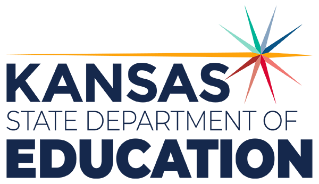 900 S.W. Jackson Street, Suite 102Topeka, Kansas 66612-1212https://www.ksde.orgThe Kansas State Department of Education does not discriminate on the basis of race, color, national origin, sex, disability or age in its programs and activities and provides equal access to any group officially affiliated with the Boy Scouts of America and other designated youth groups. The following person has been designated to handle inquiries regarding the nondiscrimination policies:	KSDE General Counsel, Office of General Counsel, KSDE, Landon State Office Building, 900 S.W. Jackson, Suite 102, Topeka, KS 66612, (785) 296-3201. Student name: Graduation Date:#DESCRIPTIONRATING1.1Identify and analyze different forms of media used to communicate with audiences, including web, social media, video, audio and print).1.2Explore the influence media has on society, including it's history and predicted future.1.3Analyze how different media content targets different audiences.1.4Understand the changing and multi-dimensional definition of news.1.5Categorize career opportunities in content creation for emerging technologies.1.6Create a portfolio to showcase work - add appropriate artifacts to the (IPS) Individual Plan of Study electronic portfolio.#DESCRIPTIONRATING2.1Write clear, concise, and engaging content for different media platforms.2.2Demonstrate effective story telling techniques in media writing.2.3Define and use journalistic terminology in appropriate contexts.2.4Demonstrate the ability to concisely summarize newsworthy topics. 2.5Identify and analyze the credibility of different sources of information.2.6Demonstrate how to contact and set-up interviews, and attribute the source according to their connection to content/ topic.2.7Analyze writing and story forms from various media.2.8Identify and explain the different steps in the production of a story. (ideation, research, writing, revision and publishing).2.9Demonstrate the ability to prepare for, conduct and process information from interviews.2.10Analyze various established and emerging social media platforms for the type of content found there, advantages/ strengths and disadvantages/ potential mis-use in use.2.11Analyze the role of current and emerging social media platforms in society today, including its history and predicted future.2.12Understand the importance of identity and reputation management in social media/ across multiple platforms.2.13Demonstrate ability to write for a sampling of audiences and purposes (including feature, editorial and news). OR Demonstrate ability to write a variety of journalistic formats including news and feature writing.2.14Demonstrate knowledge of the journalistic writing process (i.e. identify purpose, work with deadlines, conduct research, how to take notes and document sources).#DESCRIPTIONRATING3.1Develop a comprehensive media campaign strategy.3.2Create and implement effective communication plans for different target audiences.3.3Create compelling and engaging content that resonates with a target audience.3.4Ensure consistency in messaging across different media channels.3.5Evaluate the success of media campaigns through key performance indicators.3.6Solve communication challenges through strategic thinking and creativity.3.7Apply critical thinking skills to analyze and respond to current media issues.#DESCRIPTIONRATING4.1Understand the laws regarding defamations(libel, slander), obscenity, acceptable use, fair use, plagiarism, and invasion of privacy.4.2Analyze the First Amendment to various medias (including social media) and student press rights, especially the Kansas Student Publications Act.4.3Understand the use of “sunshine laws,” including the Freedom of Information Act and Kansas Open Records Act.